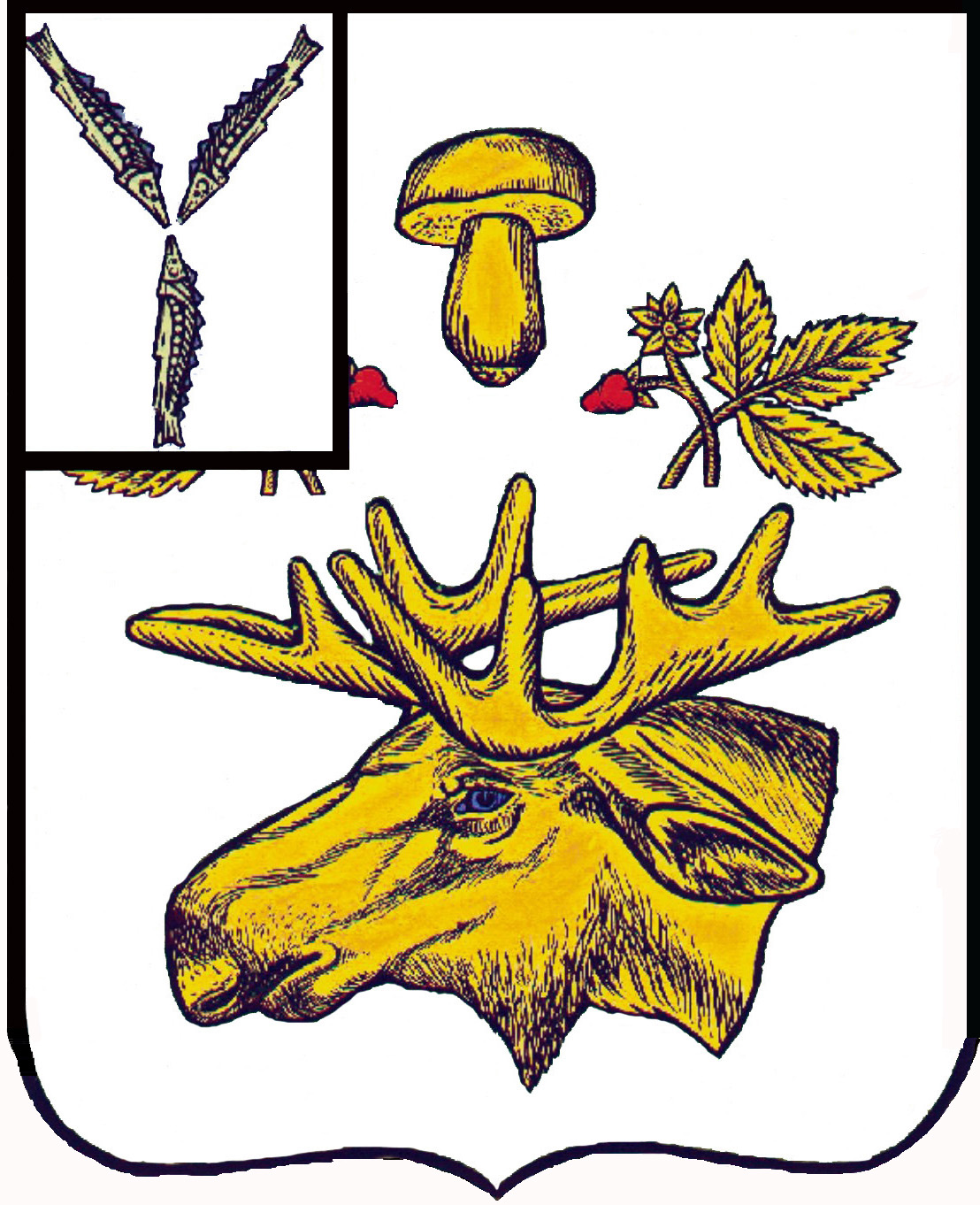 СОБРАНИЕБАЗАРНО-КАРАБУЛАКСКОГО МУНИЦИПАЛЬНОГО РАЙОНА САРАТОВСКОЙ ОБЛАСТИРЕШЕНИЕ« 31» января  2024  г.						                            №  33О внесении изменений в решение Собрания района от 25 декабря 2023 года № 15 «О бюджете Базарно–Карабулакского  муниципального районана 2024 год и на плановый  период 2025 и 2026 годов»В соответствии с Бюджетным кодексом Российской Федерации,  руководствуясь Уставом Базарно-Карабулакского муниципального района, Собрание Базарно-Карабулакского муниципального районаРЕШИЛО:	Статья 1. Внести в решение Собрания района от 25 декабря 2023 года № 15 «О бюджете Базарно-Карабулакского муниципального района на 2024 год и на плановый  период 2025 и 2026 годов» следующие изменения:В статье 1. «Основные характеристики местного бюджета на 2024 год и на плановый  период 2025 и 2026 годов»:в пункте 1:- в абзаце втором цифры «691354,2» заменить цифрами «691095,5»;- в абзаце третьем цифры «691354,2» заменить цифрами «717137,2»;- дополнить абзацем четвертым следующего содержания:«- дефицит в сумме 26041,7 тыс. руб.»;в пункте 2:- в абзаце втором цифры «632620,8» заменить цифрами «632514,4», цифры «632742,0» заменить цифрами «632635,6»;- в абзаце третьем цифры «630820,8» заменить цифрами «630714,4», цифры «632742,0» заменить цифрами «632635,6».В абзаце первом подпункта 2) пункта 1 статьи 6.  «Бюджетные ассигнования местного бюджета на 2024 год и на плановый  период 2025 и 2026 годов» цифры «22316,5» заменить цифрами «42647,8».Приложение № 1 «Распределение доходов местного бюджета на 2024 год и на плановый период 2025 и 2026 годов» изложить в новой редакции согласно приложению № 1 к настоящему решению.Приложение № 3 «Ведомственная структура расходов местного бюджета на 2024 год и на плановый  период 2025 и 2026 годов» изложить в новой редакции согласно приложению № 2 к настоящему решению.Приложение № 4 «Распределение бюджетных ассигнований  по  разделам и  подразделам, целевым статьям (муниципальным программам района и непрограммным направлениям деятельности), группам и подгруппам видов расходов  классификации расходов местного бюджета на 2024 год и на плановый  период 2025 и 2026 годов» изложить в новой редакции согласно приложению № 3 к настоящему решению.Приложение № 5 «Распределение бюджетных ассигнований по целевым статьям (муниципальным программам района и непрограммным направлениям деятельности), группам и подгруппам видов расходов классификации расходов местного бюджета на 2024 год и на плановый  период 2025 и 2026 годов» изложить в новой редакции согласно приложению № 4 к настоящему решению.Приложение № 6 «Случаи предоставления субсидий юридическим лицам, не являющимся муниципальными учреждениями, индивидуальным предпринимателям, физическим лицам – производителям товаров, работ, услуг на 2024 год и на плановый период 2025 и 2026 годов» изложить в новой редакции согласно приложению № 5 к настоящему решению.Приложение № 8 «Иные межбюджетные трансферты из бюджета Базарно-Карабулакского муниципального района бюджетам поселений» изложить в новой редакции согласно приложению № 6 к настоящему решению.Приложение № 10 «Источники финансирования дефицита местного бюджета на 2024 год и на плановый период 2025 и 2026 годов» изложить в новой редакции согласно приложению № 7 к настоящему решению.Статья 2. Настоящее  решение вступает в силу со дня его официального опубликования (обнародования).Председатель Собрания Базарно-Карабулакскогомуниципального района                                                                                  А.В. АнисимовГлава Базарно-Карабулакскогомуниципального района    						          Н.В. Трошина